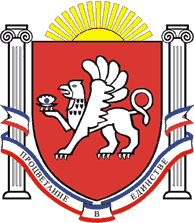 РЕСПУБЛИКА    КРЫМРАЗДОЛЬНЕНСКИЙ  РАЙОНАДМИНИСТРАЦИЯ   БЕРЕЗОВСКОГО  СЕЛЬСКОГО ПОСЕЛЕНИЯПОСТАНОВЛЕНИЕ13.06.2019 г.                                 	   с. Березовка                                           № 160О проекте постановления «Об утверждении Порядка об организации историко-культурного заповедника муниципального значения, установления его границы и режима содержания на территории Березовского сельского поселения Раздольненского  района Республики Крым» В соответствии с  Федеральным законом Российской Федерации от 06.10.2003 № 131-ФЗ «Об общих принципах организации местного самоуправления в Российской Федерации», Федеральным законом от 25.06.2002 № 73-ФЗ   «Об объектах культурного наследия (памятниках истории и культуры) народов Российской Федерации», Законом  Республики Крым от 11.09.2014  № 68-ЗРК «Об объектах культурного наследия в Республике Крым», Уставом муниципального образования Березовское сельское поселение Раздольненского района Республики КрымПОСТАНОВЛЯЮ:1.  Одобрить проект постановления «Об утверждении Порядка об организации историко-культурного заповедника муниципального значения, установления его границы и режима содержания на территории Березовского сельского поселения Раздольненского  района Республики Крым» (приложение).2. Обнародовать настоящее постановление на информационных стендах Березовского сельского поселения и на официальном сайте администрации Березовского сельского поселения с сети Интернет (http:///berezovkassovet.ru/).3.  Направить проект постановления «Об утверждении Порядка об организации историко-культурного заповедника муниципального значения, установления его границы и режима содержания на территории Березовского сельского поселения Раздольненского  района Республики Крым» в прокуратуру Раздольненского района для осуществления правовой оценки на предмет соответствия действующему  законодательству. 4. Рассмотреть проект постановления «Об утверждении Порядка об организации историко-культурного заповедника муниципального значения, установления его границы и режима содержания на территории Березовского сельского поселения Раздольненского  района Республики Крым» после получения заключения  прокуратуры Раздольненского района на предмет утверждения.Председатель Березовского сельскогосовета – глава АдминистрацииБерезовского сельского поселения	                                      			А.Б.Назар	         	                                    Приложение                                                                             к постановлению Администрации                                                                                   Березовского сельского поселения                                                       от   13.06.2019     №   160                                                                                                               ПРОЕКТРЕСПУБЛИКА    КРЫМРАЗДОЛЬНЕНСКИЙ  РАЙОНАДМИНИСТРАЦИЯ   БЕРЕЗОВСКОГО  СЕЛЬСКОГО ПОСЕЛЕНИЯПОСТАНОВЛЕНИЕ_______2019 г.                              с. Березовка                                           № ______Об утверждении Порядка об организации историко-культурного заповедника муниципального значения, установления его границы и режима содержания на территории Березовского сельского поселения Раздольненского  района Республики КрымВ соответствии с  Федеральным законом Российской Федерации от 06.10.2003 № 131-ФЗ «Об общих принципах организации местного самоуправления в Российской Федерации», Федеральным законом от 25.06.2002 № 73-ФЗ   «Об объектах культурного наследия (памятниках истории и культуры) народов Российской Федерации», Законом  Республики Крым от 11.09.2014  № 68-ЗРК «Об объектах культурного наследия в Республике Крым», Уставом муниципального образования Березовское сельское поселение Раздольненского района Республики КрымПОСТАНОВЛЯЮ:1. Утвердить Порядок организации историко-культурного заповедника муниципального значения, установления его границы и режима содержания на территории Березовского сельского поселения Раздольненского района Республики Крым (прилагается).2. Обнародовать настоящее постановление на информационных стендах Березовского сельского поселения и на официальном сайте администрации Березовского сельского поселения с сети Интернет (http:///berezovkassovet.ru/).3. Настоящее решение вступает в силу с момента его обнародования.4. Контроль по выполнению настоящего постановления оставляю за собой.Председатель Березовского сельскогосовета- глава АдминистрацииБерезовского сельского поселения	                                   		А.Б.Назар	                                                                                                                                                                                 		Приложение                                                                     к постановлению Администрации                                                                      Березовского сельского поселения                                от ___.2019  №  ___                                                                      ПОРЯДОКорганизации историко-культурного заповедника муниципальногозначения, установления его границы и режима содержания на территории Березовского сельского поселения Раздольненского района Республики Крым1. Общие положения1. Настоящий Порядок определяет основные требования по организации историко-культурного заповедника муниципального значения, установления его границы и режима содержания на территории Березовского сельского поселения Раздольненского района Республики Крым.1.1. Историко-культурный заповедник муниципального значения (далее –историко-культурный заповедник) – это достопримечательное место с особым правовым режимом содержания, на территории которого обеспечивается сохранение, изучение и популяризация достопримечательного места, памятников и ансамблей, расположенных на данной территории, составляющих целостный историко-культурный и природный комплекс.В состав историко-культурного заповедника могут входить зоны охраны объектов культурного наследия (памятников истории и культуры).1.2. Земельные участки в границах историко-культурного заповедника у собственников земельных участков, землепользователей, землевладельцев и арендаторов земельных участков не изымаются, за исключением случаев, установленных действующим законодательством Российской Федерации.1.3. Градостроительные регламенты, установленные в пределах границ историко-культурного заповедника, обязательны для исполнения всеми собственниками земельных участков, землепользователями, землевладельцами и арендаторами земельных участков независимо от формы собственности (пользования) на земельные участки.1.4. Землеустроительные, земляные, строительные, мелиоративные, хозяйственные и иные работы на территории историко-культурного заповедника осуществляются в порядке, установленном Федеральным законом от 25.06.2002 года № 73-ФЗ  «Об объектах культурного наследия (памятниках истории и культуры) народов Российской Федерации», Закона Республики Крым от 11.09.2014  № 68-ЗРК «Об объектах культурного наследия в Республике Крым».2. Требования к установлению границыисторико-культурного заповедника2.1. Граница историко-культурного заповедника может не совпадать с границей достопримечательного места.2.2. Граница историко-культурного заповедника отображается в документах территориального планирования муниципального образования Березовское сельское поселение,  в информационных системах  обеспечения градостроительной деятельности в порядке, установленном Градостроительным кодексом Российской Федерации.2.3. Земельные участки в границах территории историко-культурного заповедника, расположенные за пределами земель населенных пунктов, относятся к землям историко-культурного назначения.2.4. Земельные участки в границах территории историко-культурного заповедника в пределах земель населенных пунктов относятся к зонам особо охраняемых территорий.2.5. Правовой режим земель регулируется земельным законодательством Российской Федерации и законодательством Республики Крым, законодательством о градостроительной деятельности, об охране окружающей среды и охране объектов культурного наследия Российской Федерации и законодательством Республики Крым.3. Требования к определению режима содержанияисторико-культурного заповедника3.1. Режим содержания историко-культурного заповедника направлен на: обеспечение сохранности наиболее ценных его составляющих, являющихся предметом охраны историко-культурного заповедника; обеспечение доступа граждан к объектам культурного наследия (памятникам истории и культуры); организацию туризма и отдыха посетителей историко-культурного заповедника; предотвращение дисгармонирующего строительства, реконструкции существующих объектов, осуществления землеустроительной, земляной, мелиоративной, хозяйственной и иной деятельности, способных нанести ущерб историко-культурному заповеднику.3.2. В границах историко-культурного заповедника вводится особый правовой режим использования земель, запрещающий деятельность, не соответствующую целевому назначению земель историко-культурного назначения. На территории историко-культурного заповедника запрещается любая деятельность, которая может нанести ущерб объектам культурного наследия (памятникам истории и культуры), исторической, культурной и природной среде и которая не соответствует целям и задачам сохранения культурного и природного наследия.4. Функциональное зонирование территорииисторико-культурного заповедника4.1. В целях обеспечения сохранности историко-культурного заповедника в его исторической среде территория историко-культурного заповедника подлежит зонированию с определением функциональных зон: 	охранная зона – территория, в пределах которой в целях обеспечения сохранности достопримечательного места в его историческом ландшафтном окружении устанавливается особый режим использования земель, ограничивающий хозяйственную деятельность и запрещающий строительство, за исключением применения специальных мер, направленных на сохранение и регенерацию историко-градостроительной или природной среды объекта культурного наследия; 	зона регулирования застройки и хозяйственной деятельности – территория, в пределах которой устанавливаются режим использования земель, ограничивающий строительство и хозяйственную деятельность и требования к реконструкции существующих зданий и сооружений;зона охраняемого природного ландшафта – территория, в пределах которой устанавливается режим использования земель, запрещающий или ограничивающий хозяйственную деятельность, строительство и реконструкцию существующих зданий и сооружений в целях сохранения (регенерации) природного ландшафта, включая долины рек, водоемы, леса и открытые пространства, связанные композиционно с достопримечательным местом.4.2. На сопряженной с историко-культурным заповедником территории может быть установлена одна или несколько зон охраны объектов культурного наследия (памятников истории и культуры): охранная зона, зона регулирования застройки и хозяйственной деятельности, зона охраняемого природного ландшафта.4.3. Зоны охраны объектов культурного наследия (памятников истории и культуры) устанавливаются в соответствии с законодательством Российской Федерации и законодательством Республики Крым.5. Обеспечение сохранности и режима содержанияисторико-культурного заповедника5.1. Контроль за обеспечением сохранности и соблюдением режима содержания историко-культурного заповедника, расположенных на его территории объектов культурного наследия (памятников истории и культуры) осуществляет орган охраны объектов культурного наследия.5.2. Мероприятия по сохранению, развитию и популяризации историко-культурного заповедника включаются: в проект, обосновывающий границы, схему зонирования территории и режим содержания историко-культурного заповедника; 	в долгосрочные целевые программы  Республики Крым по сохранению, использованию, популяризации и государственной охране объектов культурного наследия (памятников истории и культуры).5.3. В случае если в зданиях и сооружениях историко-культурного заповедника находятся исторические и художественные ценности, музейные предметы, подлежащие хранению и публичному показу, включенные в государственную часть Музейного фонда Российской Федерации, в соответствии с законодательством Российской Федерации создается учреждение культуры, осуществляющее надлежащий уход за музейной коллекцией, ее изучение и охрану.